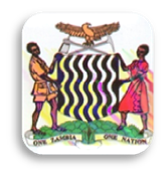 MINISTRY OF EDUCATION, SCIENCE, VOCATIONAL TRAINING & EARLY CHILDHOOD EDUCATIONCHAMA DAY SECONDARY SCHOOL - MUCHINGA PROVINCEMATHEMATICS DEPARTMENTGRADE 9B MATHEMATICS QUIZ 1 TERM 1DATE GIVEN: Monday, 17 February 2014- SCORE SHEET -S/NSURNAMEFIRST NAME & OTHER NAMESGENDERMARKS (10)PERCENTAGE (100%)01BANDADAVIDM022002BANDAHASTINEM--03CHABINGAMARTHAF--04CHANSARACHAELF033005CHAVULAANDREWM--06CHILUNDIKAANNIEF033007GWENZIALFREDM033008HAMANGABAMOSESM055009KALUBAANDERSONM11510LUNGUDAINAF044011MALAMAMAYASEF011012MALIKPHAZIRAF011013MANDAWHYNESSF055014MAZYOPAWHYNESSF033015MKANDAWIRETAONGAF000016MUNKOMBWEDICKSONM044017MVULAANGELAF044018MVULAMERCYF033019MWALEELIZABETHF011020NACHINGAMARTHAF033021NALWAMBACATHERINEF033022NGOMAVAILETF022023NGUNIWILLMSICKSICK24NKHATALAMECKM022025NKHOMAJULIUSM--26PHIRIANDERSONM--27SAKALALYNESSF055028THOLEGRACEF022029ZGAMBOCATHERINE. MF055030ZIMBAHELLENF055031ZIMBAMAUREENF033032ZIMBAMONICCAF0220